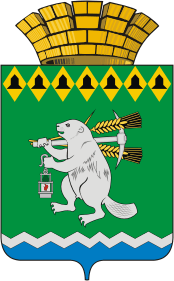 Администрация  Артемовского городского округаП О С Т А Н О В Л Е Н И Еот ____________                                                                                                        № _________Об утверждении Положения о комиссии по землепользованию и застройке Артемовского городского округа 
В соответствии со статьей 31 Градостроительного кодекса Российской Федерации, статьей 16 Федерального закона от 06 октября 2003 года  № 131-ФЗ «Об общих принципах организации местного самоуправления в Российской Федерации», статьями 30, 31 Устава Артемовского городского округа, ПОСТАНОВЛЯЮ:1.  Утвердить Положение о комиссии по землепользованию и застройке Артемовского городского округа (Приложение).2. Пункт 3 постановления Администрации Артемовского городского округа от 27.09.2016 № 1092-ПА  «О создании комиссии по землепользованию и застройке Артемовского городского округа  и утверждении Положения о комиссии по землепользованию и застройке Артемовского городского округа» считать утратившим силу.3. Постановление опубликовать в газете «Артемовский рабочий» и разместить на Официальном портале правовой информации Артемовского городского округа в информационно-телекоммуникационной сети «Интернет» (www.артемовский-право.рф), на официальном сайте Артемовского городского округа в информационно-телекоммуникационной сети «Интернет». 4. Контроль за исполнением постановления возложить на заместителя  главы Администрации Артемовского городского округа Миронова А.И.Глава Артемовского городского округа                                      К.М. ТрофимовСОГЛАСОВАНИЕпроекта постановления  Администрации Артемовского городского округа«Об утверждении Положения о комиссии по землепользованию и застройке Артемовского городского округа» 
Постановление разослать: заместителю главы Администрации Артемовского городского округа (Миронову А.И.), Управлению архитектуры и градостроительства Администрации Артемовского городского округа, Управлению муниципальным имуществом Администрации Артемовского городского округа, отделу экономики, инвестиций и развития Администрации Артемовского городского округа, юридическому отделу Администрации Артемовского городского округа, Управлению по  городскому хозяйству и жилью Администрации Артемовского городского округа, Муниципальному казенному учреждению Артемовского городского округа «Жилкомстрой», Думе Артемовского городского округа, начальникам территориальных управлений Администрации Артемовского городского округа. Исполнитель: ведущий специалист УАиГ Сизова О.В. 2-42-68; 5-16-36 (204). ДолжностьФамилия и инициалыСроки и результаты согласованияСроки и результаты согласованияСроки и результаты согласованияДолжностьФамилия и инициалыДата поступления на согласован.Дата согласо-ванияЗамечания и подписьЗаместитель главы Администрации Артемовского городского округа Миронов А.И.Заведующий отделом организациии обеспечения деятельности Администрации АГОМальченко Д.П.Заведующий юридическим отделом Администрации Артемовского городского округаПономарева Е.В.И.о. начальника Управления архитектуры и градостроительства Администрации Артемовского городского округаШипицына В.И.  